«Опыты и эксперименты с осенними листьями»Цель:  Обогащать представления о мире природы. Обобщать  знания детей  об осенних изменениях в природе.      Задачи:Воспитательные:Воспитывать любовь к живой природе, желание беречь её;Воспитывать умение правильно вести себя в природе.Развивающие:Развивать умение устанавливать причинно-следственные связи между природными явлениями;Развивать умение замечать не только ярко представленные в предмете свойства, но и менее заметные;Развивать воображение и творческую активность;Развивать  наблюдательность, способность замечать интересные моменты в окружающем мире.Образовательные:Формировать познавательные действия;Формировать умение ответственно относиться к порученному заданию.1. Дыхание листьевДля этого эксперимента мы собираемся создать среду, в которой мы действительно сможем увидеть  этот процесс. Этот опыт действительно интересен по двум причинам:• во-первых, дети не всегда думают о растениях и деревьях, как о «живых»• во-вторых, это способ позволяет увидеть то, что обычно является невидимым!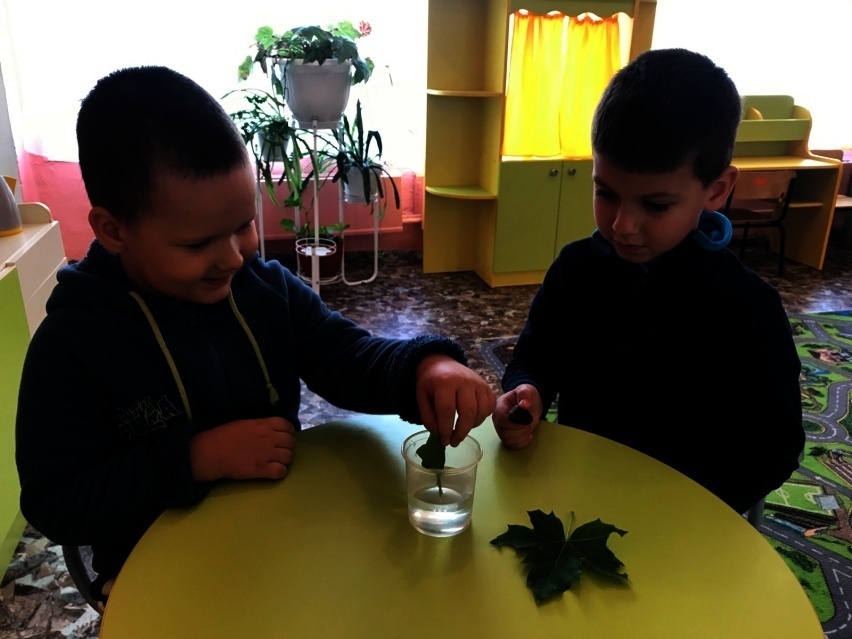 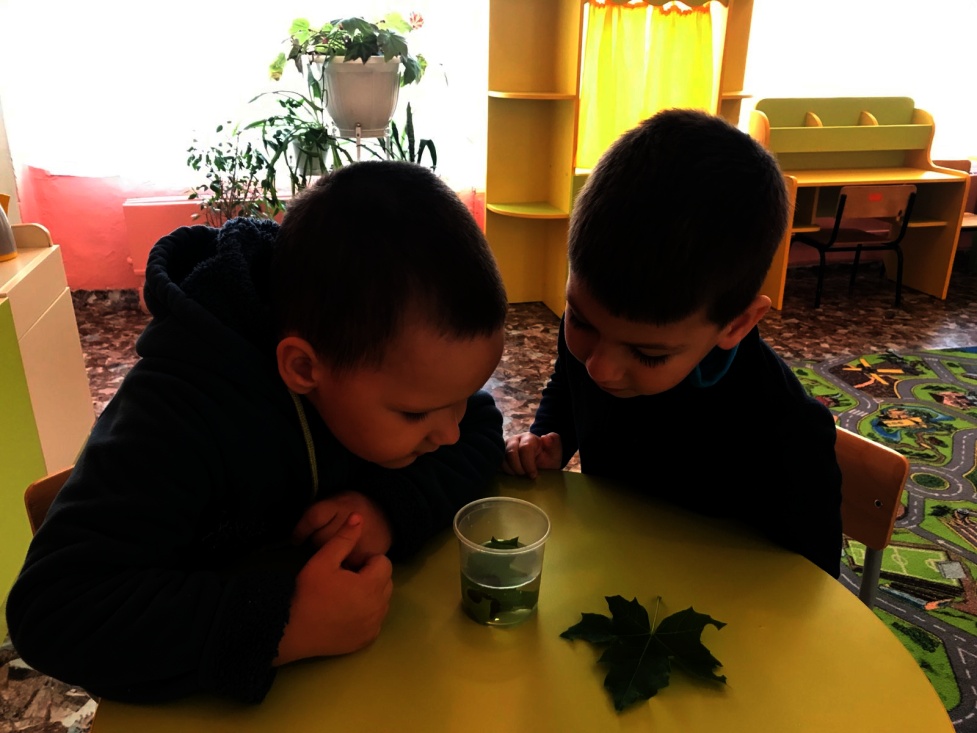 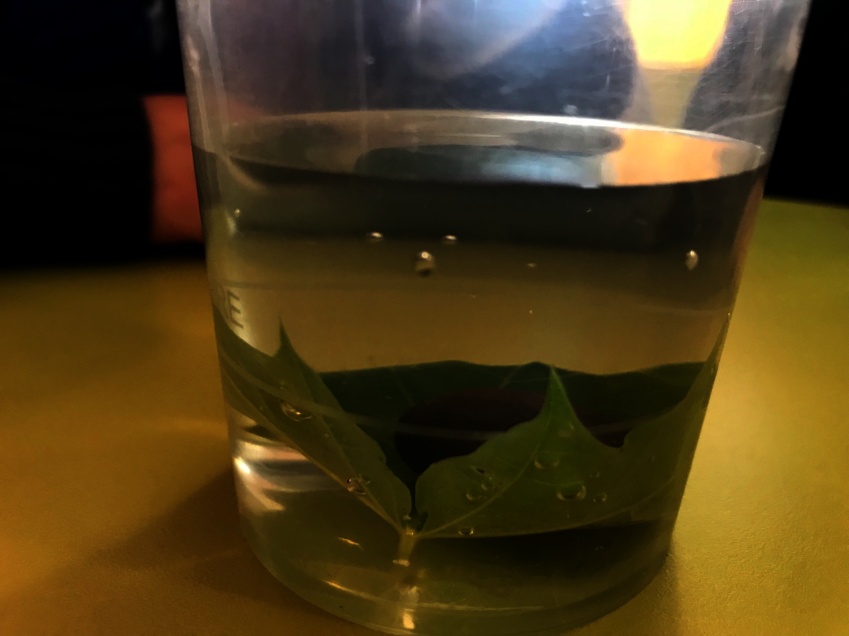 Вывод: листья выделяют кислород2. Рисуем по листьямДля этого эксперимента нужно подложить листья под пергамент (вощеную бумагу) и фольгу - заштриховать лист. 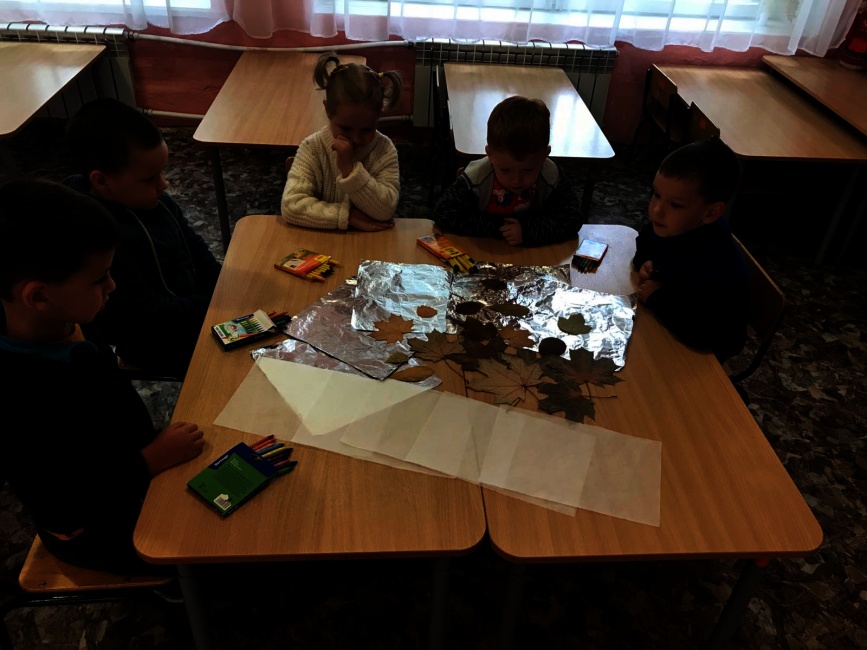 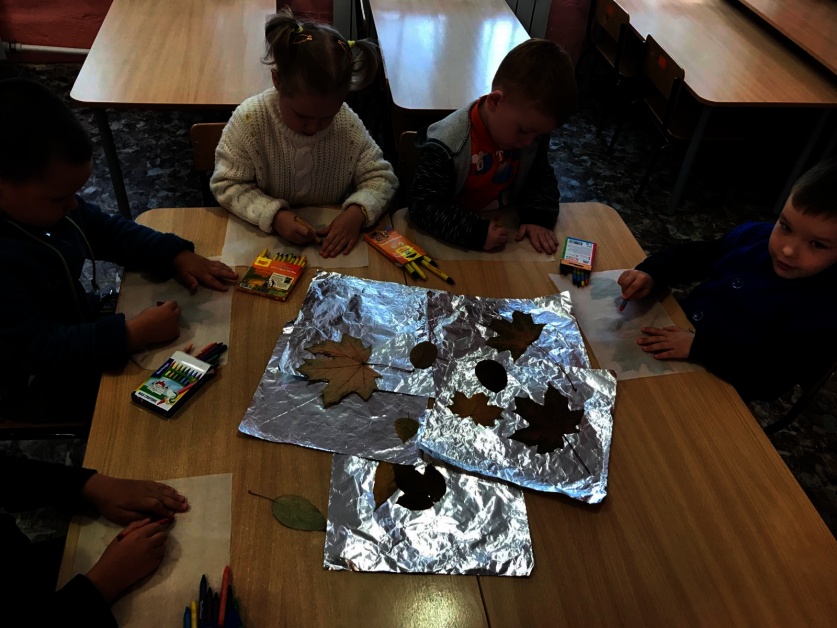    Вывод: на глянцевой поверхности вощеной бумаги рисунок получился яркий. На фольге - объемный рисунок. 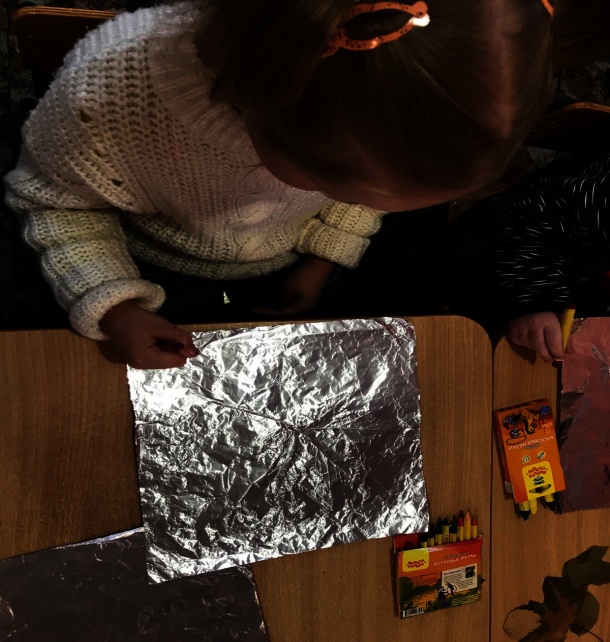 3. Охота за деревьямиИскать деревья по листьям — увлекательнейшее занятие. Все, что нужно, — разнообразные листья с прошлой прогулки. «Примеряй» листочки к деревьям и найти  те, на которых они растут. 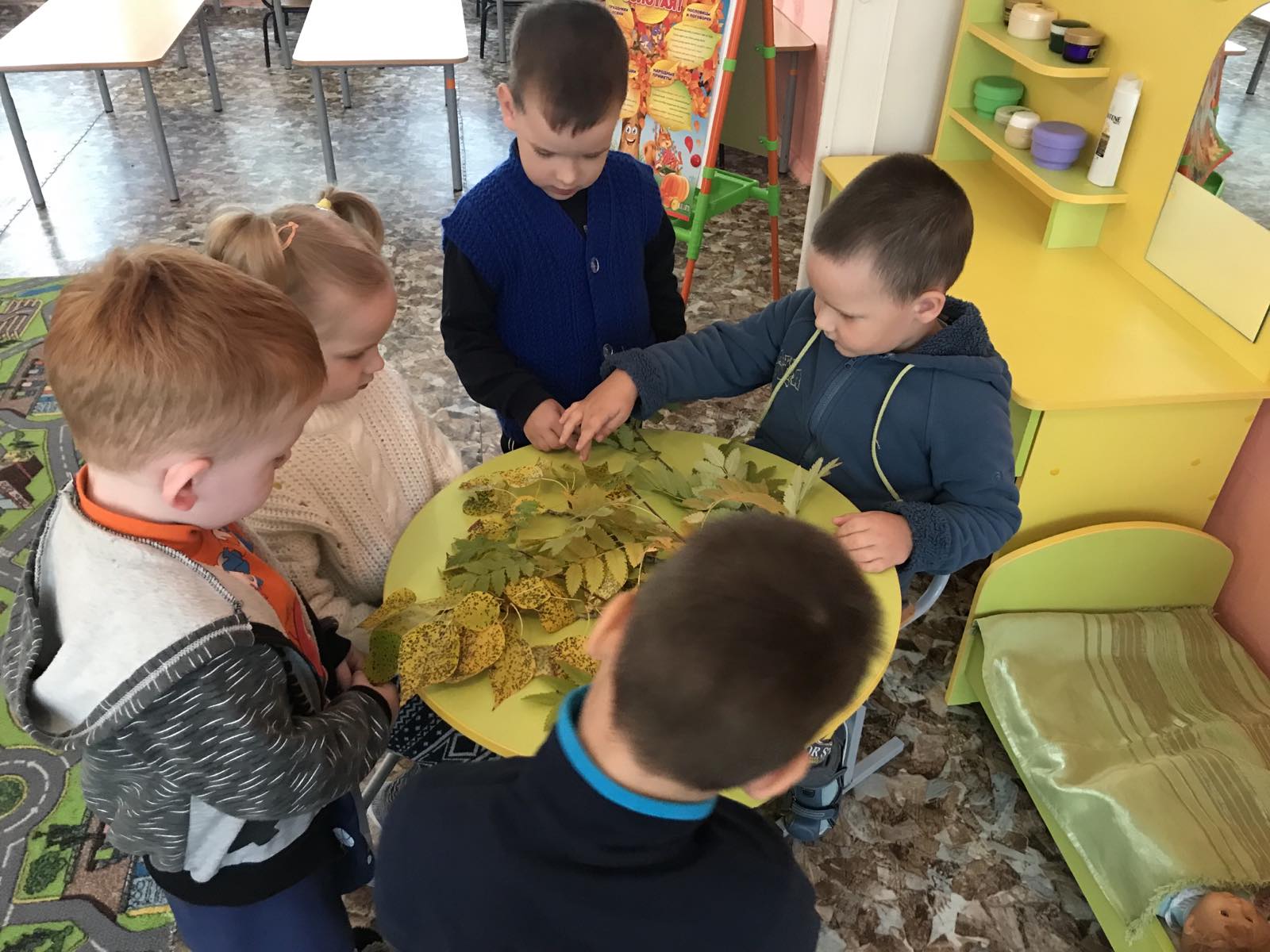 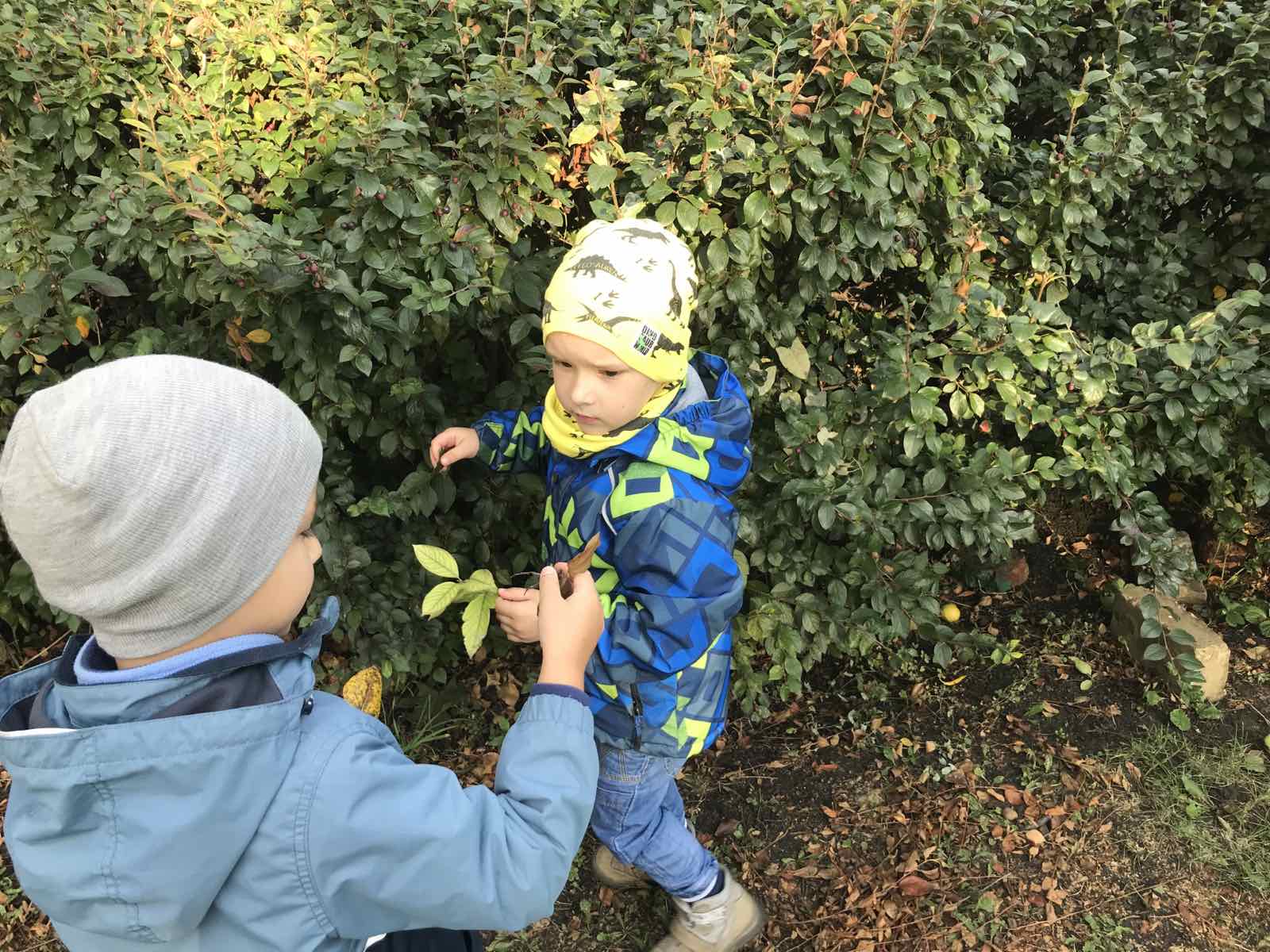 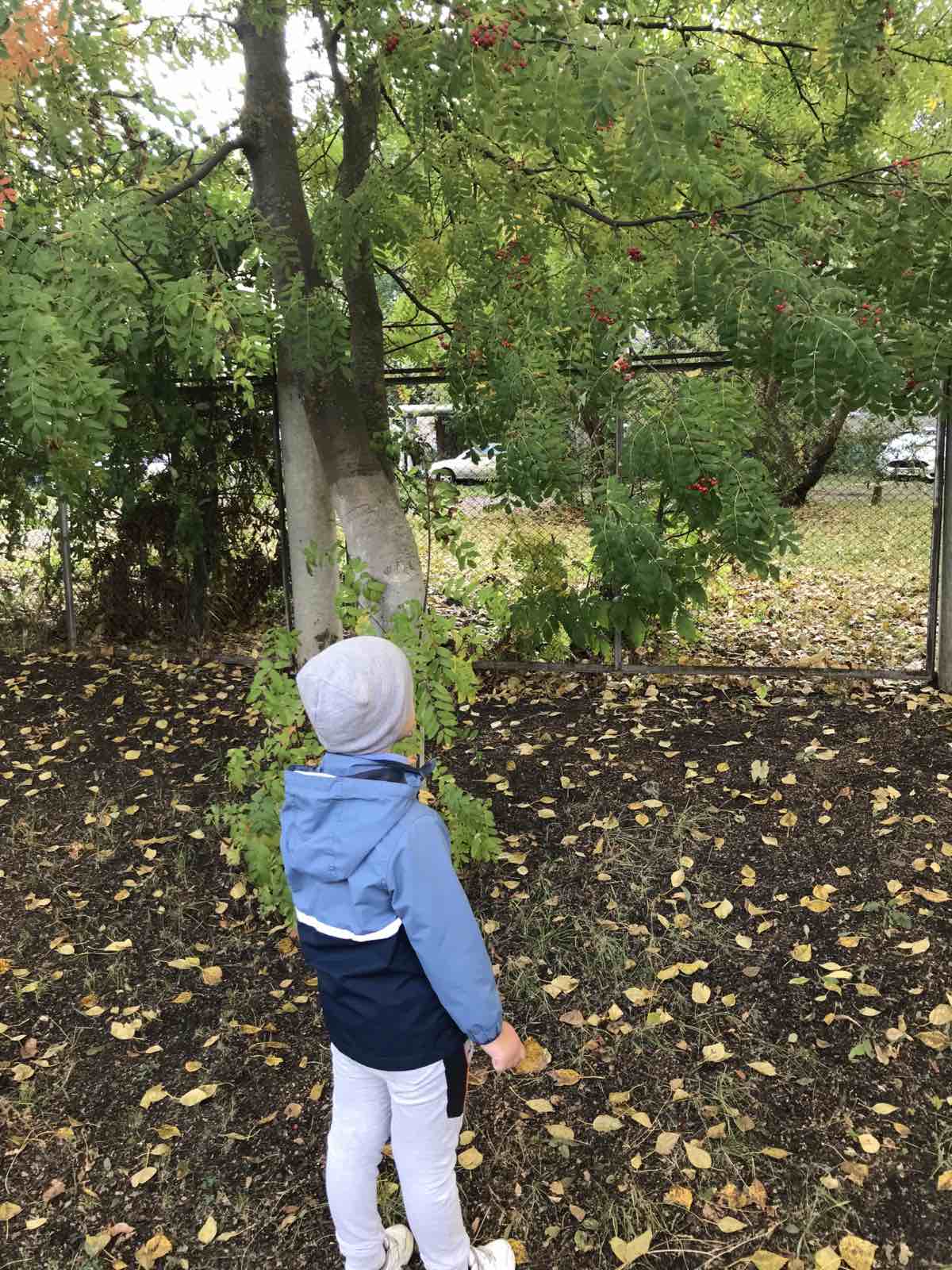 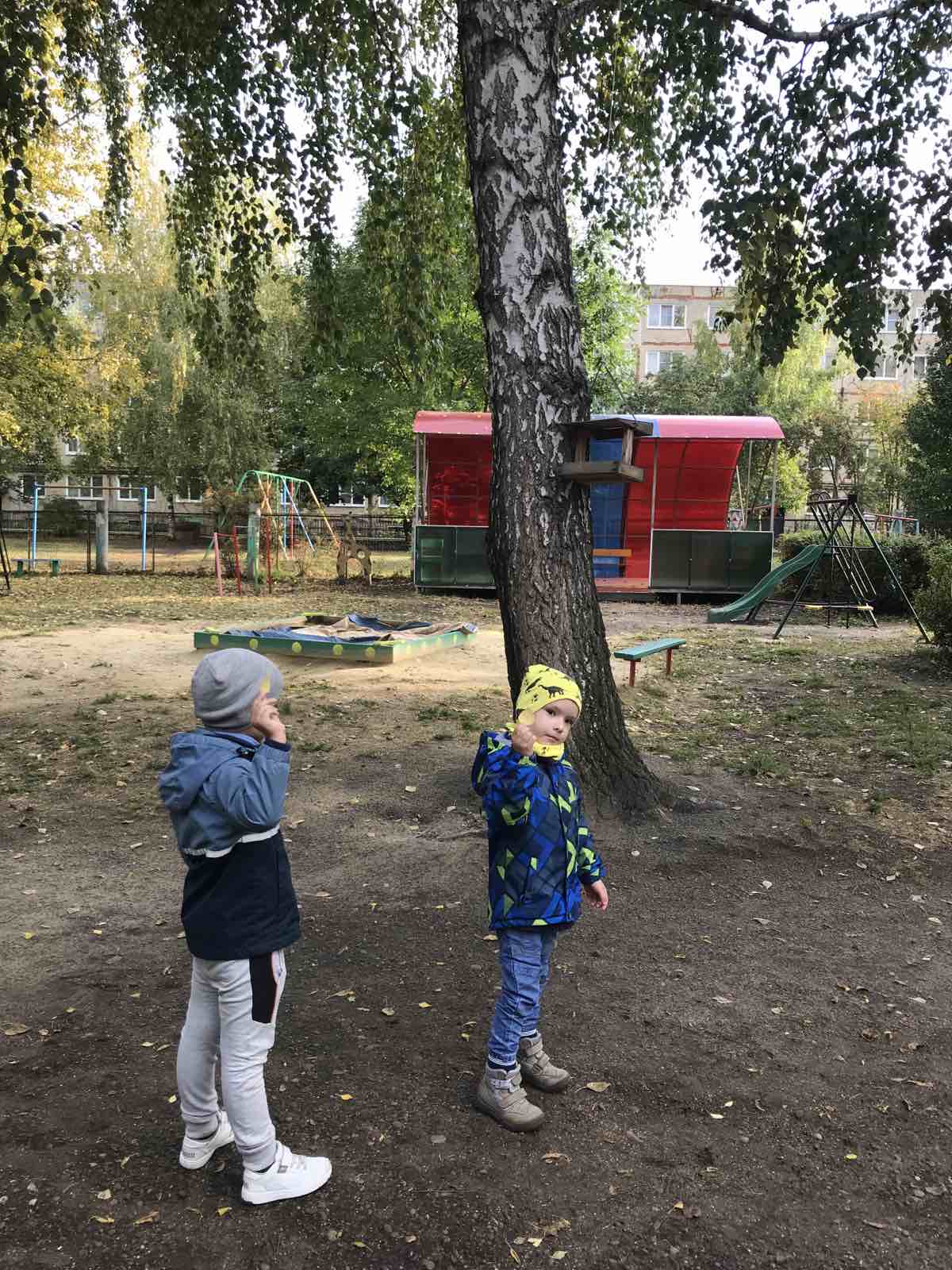 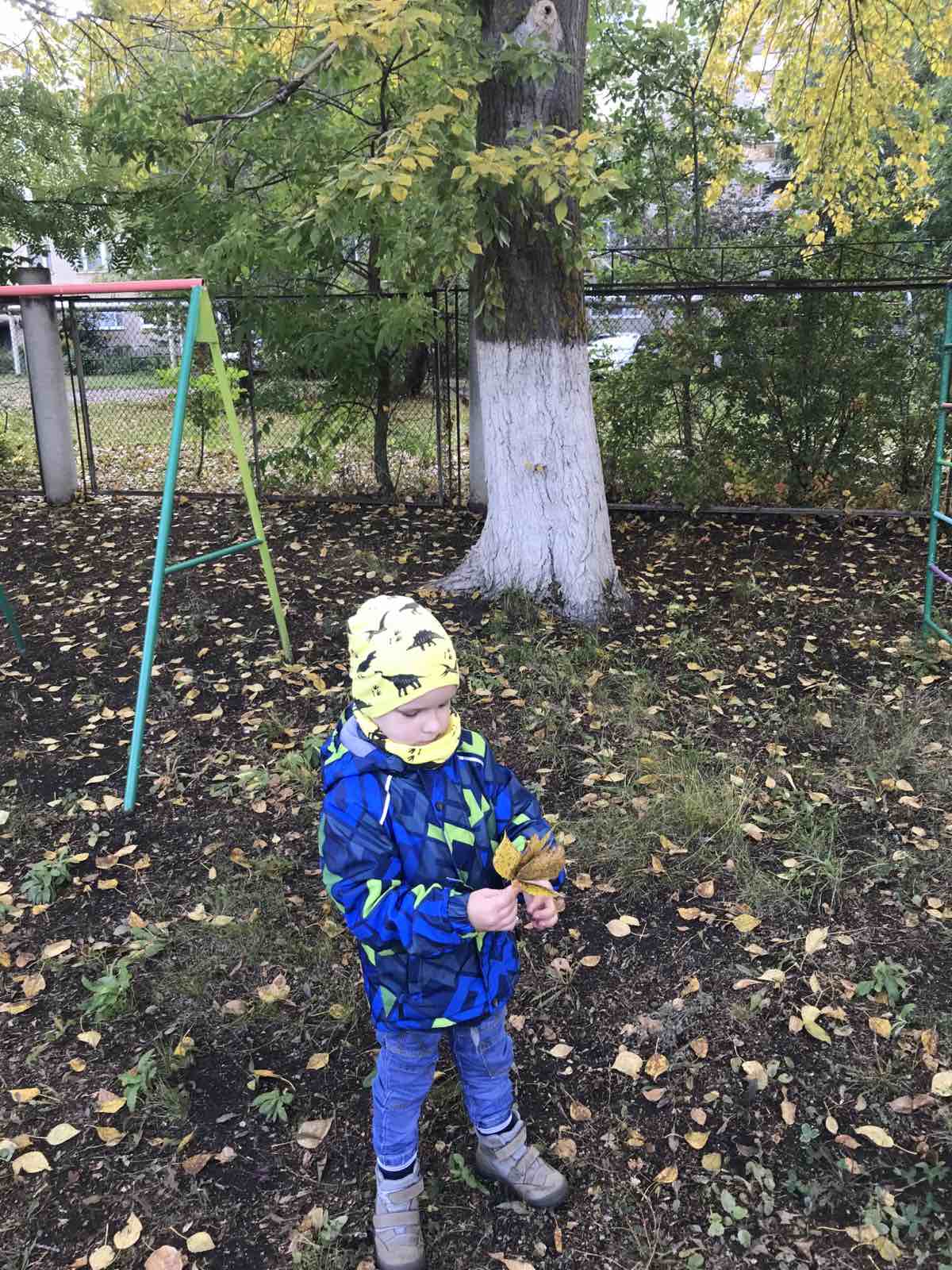 Вывод: Найти деревья можно по листьям. 